The Nativity of the Holy VirginRUSSIAN ORTHODOX GREEK CATHOLIC CHURCH1220 CRANE STREETMENLO PARK,  CALIFORNIA 94025(650)  326-5622 tserkov.org 32-е Воскресенье После Троицы, пред Богоявлением – Обрезание Господне – Свт. Василия Великого – Глас 7Тропари и Кондаки после Малого Входа:Тропарь Воскресный Глас 7:Разруши́л еси́ Кресто́м Твои́м сме́рть, / отве́рзл еси́ разбо́йнику ра́й, / мироно́сицам пла́ч преложи́л еси́, / и апо́столом пропове́дати повеле́л еси́, / я́ко воскре́сл еси́, Христе́ Бо́же, / да́руяй ми́рови / ве́лию ми́лость.Тропарь Праздника Глас 1:На Престоле огнезрачнем/ в Вышних седяй со Отцем Безначальным и Божественным Твоим Духом,/ благоволил еси родитися на земли/ от Отроковицы Неискусомужныя, Твоея Матере, Иисусе,/ сего ради и обрезан был еси, яко Человек осмодневный./ Слава всеблагому Твоему совету,/ слава смотрению Твоему,// слава снизхождению Твоему, Едине Человеколюбче.Тропарь Святителя Глас 1:Во всю землю изыде вещание твое,/ яко приемшую слово твое,/ имже боголепно научил еси,/ естество сущих уяснил еси,/ человеческия обычаи украсил еси,/ царское священие, отче преподобне,/ моли Христа Бога// спастися душам нашим.Кондак Святителя Глас 4:Явился еси основание непоколебимое Церкве,/ подая всем некрадомое господьство человеком,/ запечатлея твоими веленьми,// небоявленне Василие преподобне.Кондак Праздника Глас 3:Всех Господь обрезание терпит/ и человеческая прегрешения, яко Благ, обрезует,/ дает спасение днесь миру./ Радуется же в Вышних и Создателев иерарх,// и светоносный, Божественный таинник Христов Василий.Второе Послание к Тимофею (4:5-8)(пред Богоявлением):5Но ты будь бдителен во всем, переноси скорби, совершай дело благовестника, исполняй служение твое. 6Ибо я уже становлюсь жертвою, и время моего отшествия настало. 7Подвигом добрым я подвизался, течение совершил, веру сохранил; 8а теперь готовится мне венец правды, который даст мне Господь, праведный Судия, в день оный; и не только мне, но и всем, возлюбившим явление Его.Послание к Евреям (7:26-8:2)(Святителя):26Таков и должен быть у нас Первосвященник: святой, непричастный злу, непорочный, отделенный от грешников и превознесенный выше небес, 27Который не имеет нужды ежедневно, как те первосвященники, приносить жертвы сперва за свои грехи, потом за грехи народа, ибо Он совершил это однажды, принеся в жертву Себя Самого. 28Ибо закон поставляет первосвященниками человеков, имеющих немощи; а слово клятвенное, после закона, поставило Сына, на веки совершенного. 1Главное же в том, о чем говорим, есть то: мы имеем такого Первосвященника, Который воссел одесную престола величия на небесах2и есть священнодействователь святилища и скинии истинной, которую воздвиг Господь, а не человек.Евангелие От Марка (1:1-8)(пред Богоявлением):1Начало Евангелия Иисуса Христа, Сына Божия, 2как написано у пророков: вот, Я посылаю Ангела Моего пред лицем Твоим, который приготовит путь Твой пред Тобою. 3Глас вопиющего в пустыне: приготовьте путь Господу, прямыми сделайте стези Ему. 4Явился Иоанн, крестя в пустыне и проповедуя крещение покаяния для прощения грехов. 5И выходили к нему вся страна Иудейская и Иерусалимляне, и крестились от него все в реке Иордане, исповедуя грехи свои. 6Иоанн же носил одежду из верблюжьего волоса и пояс кожаный на чреслах своих, и ел акриды и дикий мед. 7И проповедовал, говоря: идет за мною Сильнейший меня, у Которого я недостоин, наклонившись, развязать ремень обуви Его; 8я крестил вас водою, а Он будет крестить вас Духом Святым.Евангелие От Луки (6:17-23)(Святителя):17И, сойдя с ними, стал Он на ровном месте, и множество учеников Его, и много народа из всей Иудеи и Иерусалима и приморских мест Тирских и Сидонских, 18которые пришли послушать Его и исцелиться от болезней своих, также и страждущие от нечистых духов; и исцелялись. 19И весь народ искал прикасаться к Нему, потому что от Него исходила сила и исцеляла всех. 20И Он, возведя очи Свои на учеников Своих, говорил: Блаженны нищие духом, ибо ваше есть Царствие Божие. 21Блаженны алчущие ныне, ибо насытитесь. Блаженны плачущие ныне, ибо воссмеетесь. 22Блаженны вы, когда возненавидят вас люди и когда отлучат вас, и будут поносить, и пронесут имя ваше, как бесчестное, за Сына Человеческого. 23Возрадуйтесь в тот день и возвеселитесь, ибо велика вам награда на небесах. Так поступали с пророками отцы их.Слово о Празднике (от Православие.ру): Как новый год есть начало дней лета, так в день этот надлежит набрать в душу такие помышления, чувства и расположения, которые могли бы, достойно христианина, заправлять всем ходом дел его в продолжении года. Это мы тотчас найдем как только возьмем в мысль, что есть новый год в духовной жизни. В духовной жизни новый год есть, когда кто из живущих в нерадении начинает ревновать о спасении и богоугождении: ибо когда кто решается на это, тогда у него внутри и вне все перестраивается заново и на новых началах, - древнее мимоходит и все бывает ново. Если у тебя есть это, - понови; а если нет, - произведи, - и будет у тебя новый год. К этому же подойдет и достойное празднование обрезания Господня и памяти св. Василия Великого. Сущность сказанного изменения состоит в том что человек начинает с этого момента жить единственно для Бога во спасение свое, тогда как прежде жил исключительно для себя, уготовляя себе пагубу. Тут бросает он прежние привычки, все утехи и все, в чем находил удовольствие; отсекает страсти и похотные расположения и воспринимает дела строгого самоотвержения. А такое изменение точь в точь представляет то, чем по Апостолу, должно быть обрезание сердца, - о котором напоминает и к которому обязывает нас празднование обрезания Господня, и пример которому представляет в лице своем св. Василий Великий. Так все предметы, теснящиеся в сознании, в Новый год сходятся в одном - внутреннем обновлении нашем через обрезание сердца. Если благоволит Господь кому настроиться в новый год таким образом т. е. не только подумать так но и в жизнь ввести все это, тот наисовершеннейшим образом по христиански спразднует Новый год и приготовится к христианскому препровождению всего лета. В следующий Новый год ему надо будет только поновить и оживить воспринятое ныне.Объявления: Все приглашены на обед после службы.Царские Часы на Богоявление начинаются в 18:00 в среду 17 января.18 января – день перед Богоявлением. Вечерня с Литургией Василия Великого и чином Великого Освящения Воды начинаются в 9:00. Праздничная Всенощная начинается в 18:00.В день Богоявления (19 января), Праздничная Литургия с чином Великого Освящения Воды начинаются в 9:00.У нас будет обычное выходное расписание 20/21 января, с “Вопросами и ответами” в воскресенье (нет определенной темы).Помолитесь, пожалуйста, за рабов божиих: Архиепископ ВЕНИАМИН, Протоиерей Антоний, Матушка Иоанна, Матушка Ксения, Нина, Елизавета Матвеевна, Михаил (Синкевич), Ираида (Лак), Анисия (Князик), Галина, Владимир, Анна (Никитина). За тех в опасности в Украине: Солдаты Алексей, Александр, Андрей, и Артемий; Лидия, Любовь, Наталья, Александр, Оксана, Мария, Валерий, Николай, Александра, Евгения, Наталья, Галина, Ольга, Павел, Татьяна, Евгений, Димитрий, Светлана, Людмила, Валерий, Надежда, Александр, Юлия, Максим, Ольга, Василий, Анна, Алексей, Любовь, Валентин, Любовь, Анатолий, Евгений, Ксения, Алексей, Екатерина, Артемий, Виктория, Младенец Ярослав, Дмитрий, Иоанна, Вячеслав, Игорь, Евгения, Фотинья, Тамара, Нина, Валентина, Александр, Любовь, Вячеслав, Вячеслав, Екатерина, Жанна, Игорь, Виктор.НЕ ПРОПУСТИТЕвозможность поддержать наш приход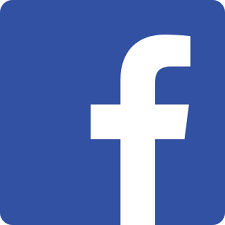 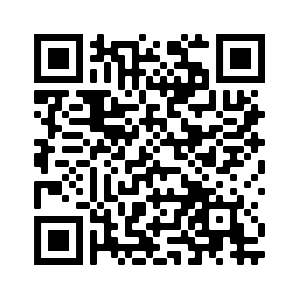 Ставьте лайки на Facebook! @Nativityoftheholyvirginorthodoxchurchmenlopark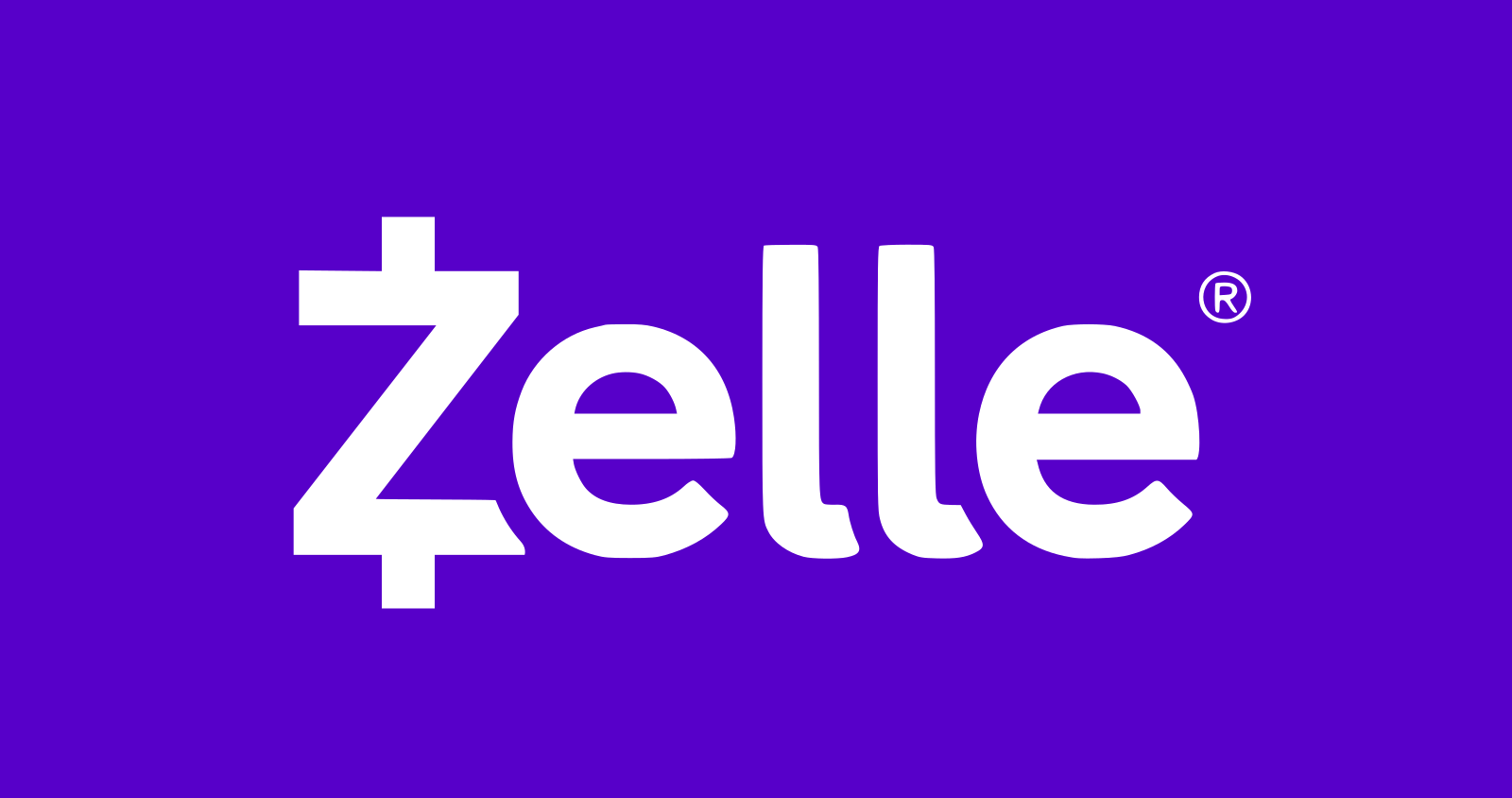 Поддержите нас через Zelle: church.menlopark@gmail.com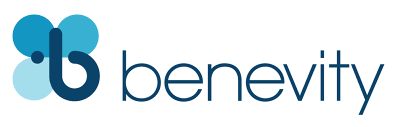 Ваша компания УДВОИТ каждое пожертвование при использовании Benevity!Thirty-Second Sunday After Pentecost, Sunday before Theophany –– Circumcision of the Lord –– St. Basil –– Tone 7Troparia and Kontakia after the Little Entrance:Troparion (Resurrection) — Tone 7Thou didst destroy death by Thy Cross, Thou didst open Paradise to the thief. Thou didst change the lamentation of the Myrrh-bearers, and Thou didst command Thine Apostles to proclaim that Thou didst arise, O Christ God, and grantest to the world great mercy.Troparion (Feast) — Tone 1Enthroned on high with the Eternal Father and Your divine Spirit, / O Jesus, You willed to be born on earth of the unwedded handmaid, your Mother. / Therefore You were circumcised as an eight-day old Child. / Glory to Your most gracious counsel; / glory to Your dispensation; / glory to Your condescension, O only Lover of mankind.Troparion (Saint Basil) — Tone 1Your proclamation has gone out into all the earth / which was divinely taught by hearing your voice / expounding the nature of creatures, / ennobling the manners of men. / O holy father of a royal priesthood, / entreat Christ God that our souls may be saved.Kontakion (Saint Basil) — Tone 4You were revealed as the sure foundation of the Church, / granting all mankind a lordship which cannot be taken away, / sealing it with your precepts, / O venerable and heavenly Father Basil.Kontakion (Feast) — Tone 3The Lord of all accepts to be circumcised, / thus, as He is good, excises the sins of mortal men. / Today He grants the world salvation, / while light-bearing Basil, high priest of our Creator, / rejoices in heaven as a divine initiate of Christ.2 Timothy 4:5-8 (Epistle, Sunday Before)5 But you be watchful in all things, endure afflictions, do the work of an evangelist, fulfill your ministry. 6 For I am already being poured out as a drink offering, and the time of my departure is at hand. 7 I have fought the good fight, I have finished the race, I have kept the faith. 8 Finally, there is laid up for me the crown of righteousness, which the Lord, the righteous Judge, will give to me on that Day, and not to me only but also to all who have loved His appearing.Hebrews 7:26-8:2 (Epistle, Saint)26 For such a High Priest was fitting for us, who is holy, harmless, undefiled, separate from sinners, and has become higher than the heavens; 27 who does not need daily, as those high priests, to offer up sacrifices, first for his own sins and then for the people’s, for this He did once for all when He offered up Himself. 28 For the law appoints as high priests men who have weakness, but the word of the oath, which came after the law, appoints the Son who has been perfected forever. 1 Now this is the main point of the things we are saying: We have such a High Priest, who is seated at the right hand of the throne of the Majesty in the heavens, 2 a Minister of the sanctuary and of the true tabernacle which the Lord erected, and not man.Mark 1:1-8 (Gospel, Sunday Before)1 The beginning of the gospel of Jesus Christ, the Son of God. 2 As it is written in the Prophets: “Behold, I send My messenger before Your face, Who will prepare Your way before You. 3 The voice of one crying in the wilderness: ‘Prepare the way of the LORD; make His paths straight.’”  4 John came baptizing in the wilderness and preaching a baptism of repentance for the remission of sins. 5 Then all the land of Judea, and those from Jerusalem, went out to him and were all baptized by him in the Jordan River, confessing their sins. 6 Now John was clothed with camel’s hair and with a leather belt around his waist, and he ate locusts and wild honey. 7 And he preached, saying, “There comes One after me who is mightier than I, whose sandal strap I am not worthy to stoop down and loose. 8 I indeed baptized you with water, but He will baptize you with the Holy Spirit.”Luke 6:17-23 (Gospel, Saint)17 And He came down with them and stood on a level place with a crowd of His disciples and a great multitude of people from all Judea and Jerusalem, and from the seacoast of Tyre and Sidon, who came to hear Him and be healed of their diseases, 18 as well as those who were tormented with unclean spirits. And they were healed. 19 And the whole multitude sought to touch Him, for power went out from Him and healed them all. 20 Then He lifted up His eyes toward His disciples, and said: “Blessed are you poor, for yours is the kingdom of God. 21 Blessed are you who hunger now, for you shall be filled. Blessed are you who weep now, for you shall laugh. 22 Blessed are you when men hate you, and when they exclude you, and revile you, and cast out your name as evil, for the Son of Man’s sake. 23 Rejoice in that day and leap for joy! For indeed your reward is great in heaven, for in like manner their fathers did to the prophets.On the Feast – from OCA.org:On the eighth day after His Nativity, our Lord Jesus Christ was circumcised in accordance with the Old Testament Law. All male infants underwent circumcision as a sign of God’s Covenant with the holy Forefather Abraham and his descendants [Genesis 17:10-14, Leviticus 12:3].After this ritual, the Divine Infant was given the name Jesus, as the Archangel Gabriel declared on the day of the Annunciation to the Most Holy Theotokos [Luke 1:31-33, 2:21]. The Fathers of the Church explain that the Lord, the Creator of the Law, underwent circumcision in order to give people an example of how faithfully the divine ordinances ought to be fulfilled. The Lord was circumcised so that later no one would doubt that He had truly assumed human flesh, and that His Incarnation was not merely an illusion, as certain heretics had taught.In the New Testament, the ritual of circumcision gave way to the Mystery of Baptism, which it prefigured [Colossians 2:11-12]. Accounts of the Feast of the Circumcision of the Lord continue in the Eastern Church right up through the fourth century. The Canon of the Feast was written by Saint Stephen of the Saint Savva Monastery.In addition to circumcision, which the Lord accepted as a sign of God’s Covenant with mankind, He also received the Name Jesus [Savior] on the eighth day after His Nativity as an indication of His service, the work of the salvation of the world [Matthew 1:21; Mark 9:38-39, 16:17; Luke 10:17; Acts 3:6, 16; Philippians 2:9-10]. These two events -- the Lord’s Circumcision and Naming -- remind Christians that they have entered into a New Covenant with God and “are circumcised with a circumcision made without hands, in putting off the body of the sins of the flesh by the circumcision of Christ” [Colossians 2:11]. The very name “Christian” is a sign of mankind’s entrance into a New Covenant with God.Announcements:All are invited to stay for lunch in the church hall after the service.Royal Hours for Theophany begin at 6 PM on Wednesday the 17th.On the Eve of Theophany, January 18th, Vesperal Liturgy with Great Blessing of Water will start at 9 AM. Festal Vigil will begin at 6 PM.On January 19th, the day of the Feast, Festal Divine Liturgy and Great Blessing of Water will be served at 9 AM.We will have our normal weekend schedule the 20/21 of January, with ‘Questions and Answers’ on Sunday.Please pray for the servants of God: Archbishop BENJAMIN, Archpriest Anthony, Matushka Ioanna, Matushka Xenia, Nina, Elizaveta Matfeevna, Michael (Sinkewitsch), Eroeda (Luck), Anisia (Knyazik), Galina, Vladimir, Anna (Nikitina). For Those in Ukraine: Soldiers Alexei, Alexander, Andrei, Artem; Lidia, Lubov, Natalia, Alexander, Oksana, Maria, Valery, Nikolai, Alexandra, Eugenia, Natalia, Galina, Olga, Paul, Tatiana, Eugene, Dimitry, Svetlana, Ludmila, Valery, Nadezhda, Alexander, Julia, Maxim, Olga, Vasily, Anna, Alexei, Lubov, Valentin, Lubov, Anatoly, Eugene, Ksenia, Alexei, Ekaterina, Artem, Victoria, the child Yaroslav, Dmitry, Ioanna, Vyacheslav, Igor, Eugenia, Photini, Tamara, Nina, Valentina, Alexander, Lubov, Vyacheslav, Vyacheslav, Katerina, Zhanna, Igor, Victor.STAY CONNECTEDsupport our parishLike us on Facebook! @NativityoftheholyvirginorthodoxchurchmenloparkSupport us by donating through Zelle: usechurch.menlopark@gmail.comDOUBLE the impact of your donation through workplace donation matching with Benevity!